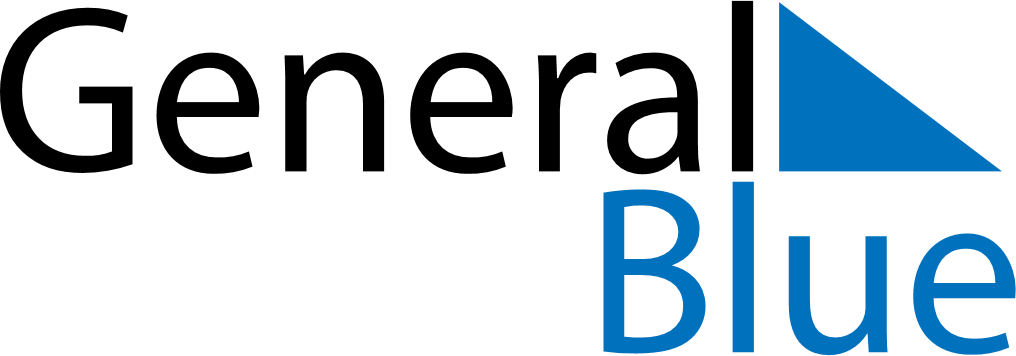 January 2024January 2024January 2024January 2024January 2024January 2024Kangasala, Pirkanmaa, FinlandKangasala, Pirkanmaa, FinlandKangasala, Pirkanmaa, FinlandKangasala, Pirkanmaa, FinlandKangasala, Pirkanmaa, FinlandKangasala, Pirkanmaa, FinlandSunday Monday Tuesday Wednesday Thursday Friday Saturday 1 2 3 4 5 6 Sunrise: 9:41 AM Sunset: 3:12 PM Daylight: 5 hours and 31 minutes. Sunrise: 9:40 AM Sunset: 3:14 PM Daylight: 5 hours and 33 minutes. Sunrise: 9:39 AM Sunset: 3:15 PM Daylight: 5 hours and 35 minutes. Sunrise: 9:39 AM Sunset: 3:17 PM Daylight: 5 hours and 38 minutes. Sunrise: 9:38 AM Sunset: 3:19 PM Daylight: 5 hours and 40 minutes. Sunrise: 9:37 AM Sunset: 3:20 PM Daylight: 5 hours and 43 minutes. 7 8 9 10 11 12 13 Sunrise: 9:36 AM Sunset: 3:22 PM Daylight: 5 hours and 46 minutes. Sunrise: 9:35 AM Sunset: 3:24 PM Daylight: 5 hours and 49 minutes. Sunrise: 9:33 AM Sunset: 3:26 PM Daylight: 5 hours and 53 minutes. Sunrise: 9:32 AM Sunset: 3:29 PM Daylight: 5 hours and 56 minutes. Sunrise: 9:31 AM Sunset: 3:31 PM Daylight: 6 hours and 0 minutes. Sunrise: 9:29 AM Sunset: 3:33 PM Daylight: 6 hours and 3 minutes. Sunrise: 9:28 AM Sunset: 3:35 PM Daylight: 6 hours and 7 minutes. 14 15 16 17 18 19 20 Sunrise: 9:26 AM Sunset: 3:38 PM Daylight: 6 hours and 11 minutes. Sunrise: 9:24 AM Sunset: 3:40 PM Daylight: 6 hours and 15 minutes. Sunrise: 9:23 AM Sunset: 3:42 PM Daylight: 6 hours and 19 minutes. Sunrise: 9:21 AM Sunset: 3:45 PM Daylight: 6 hours and 24 minutes. Sunrise: 9:19 AM Sunset: 3:48 PM Daylight: 6 hours and 28 minutes. Sunrise: 9:17 AM Sunset: 3:50 PM Daylight: 6 hours and 32 minutes. Sunrise: 9:15 AM Sunset: 3:53 PM Daylight: 6 hours and 37 minutes. 21 22 23 24 25 26 27 Sunrise: 9:13 AM Sunset: 3:55 PM Daylight: 6 hours and 42 minutes. Sunrise: 9:11 AM Sunset: 3:58 PM Daylight: 6 hours and 46 minutes. Sunrise: 9:09 AM Sunset: 4:01 PM Daylight: 6 hours and 51 minutes. Sunrise: 9:07 AM Sunset: 4:03 PM Daylight: 6 hours and 56 minutes. Sunrise: 9:04 AM Sunset: 4:06 PM Daylight: 7 hours and 1 minute. Sunrise: 9:02 AM Sunset: 4:09 PM Daylight: 7 hours and 6 minutes. Sunrise: 9:00 AM Sunset: 4:12 PM Daylight: 7 hours and 11 minutes. 28 29 30 31 Sunrise: 8:58 AM Sunset: 4:14 PM Daylight: 7 hours and 16 minutes. Sunrise: 8:55 AM Sunset: 4:17 PM Daylight: 7 hours and 22 minutes. Sunrise: 8:53 AM Sunset: 4:20 PM Daylight: 7 hours and 27 minutes. Sunrise: 8:50 AM Sunset: 4:23 PM Daylight: 7 hours and 32 minutes. 